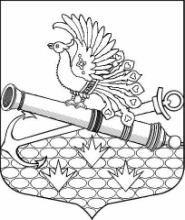 МЕСТНАЯ АДМИНИСТРАЦИЯМУНИЦИПАЛЬНОГО ОБРАЗОВАНИЯ МУНИЦИПАЛЬНЫЙ ОКРУГ ОБУХОВСКИЙП О С Т А Н О В Л Е Н И Е Санкт-ПетербургО внесении изменений в постановление МА МО МО Обуховский от 08.10.2021 № 54 «Об утверждении ведомственной целевой программы на 2022 год «Формирование архивных фондов органов местного самоуправления МО МО Обуховский» В соответствии с Бюджетным кодексом РФ, Законом Санкт-Петербурга от 23.09.2009                         № 420-79 «Об организации местного самоуправления в Санкт-Петербурге», МА МО МО Обуховский ПОСТАНОВЛЯЕТ: Внести изменения в ведомственную целевую программу на 2022 год «Формирование архивных фондов органов местного самоуправления МО МО Обуховский», утвержденную Постановлением МА МО МО Обуховский от 08.10.2021 № 54, изложив «План реализации ведомственной целевой программы» и «Обоснование и расчеты необходимого объема финансирования программы» в новой редакции согласно приложению к настоящему постановлению.Контроль за исполнением настоящего постановления оставляю за собой. ПЛАН РЕАЛИЗАЦИИ ВЕДОМСТВЕННОЙ ЦЕЛЕВОЙ ПРОГРАММЫОБОСНОВАНИЕ И РАСЧЕТЫ НЕОБХОДИМОГО ОБЪЕМА ФИНАНСИРОВАНИЯ ПРОГРАММЫ «Формирование архивных фондов органов местного самоуправленияМО МО Обуховский», КБК 951 0113 0900100070 244 226Расчет произведен путем анализа рынка цен однородных услугна основе коммерческих предложений и прайс-листов  «22» августа 2022 года№ 24  Глава местной администрации                               И.О. Кудровский №п/пНаименование мероприятияСрокиисполнения Денежные показатели         (тыс. руб.)1.Формирование архивных фондов органов местного самоуправления МО МО Обуховскийв течение года 200,0ИТОГО200,0№Наименование услуг / работКол-во услуг Сумма, тыс. руб. 1.Экспертиза научной и практической ценности по содержанию документов (личные дела опекаемых граждан) с полистным просмотром и отбором документов из дел (35 дел/единиц хранения)125,02.Научно-техническая обработка  (НТО) личных дел:
- формирование/переформирование дела, систематизация и нумерация/перенумерация документов, изъятие крепежа, лист-заверитель, переплет, оформление реквизитов  (35 дел/единиц хранения)177,23.Составление внутренней описи личных дел   (35 дел/единиц хранения)157,84.Составление научно-справочного аппарата (НСА) к обрабатываемым делам - архивные описи, предисловия  и пр.140,0ИТОГО:ИТОГО:ИТОГО:200,0